REPUBLICA MOLDOVARAIONUL CĂLĂRAȘICONSILIUL LOCAL BRAVICEADECIZIE Nr. 13/04 din 8 decembrie 2020„Cu privire la stabilirea și punerea în aplicare a taxelor locale pentru anul 2021”În scopul asigurării părții de venit a bugetului primăriei Bravicea în anul 2021;În baza prevederilor Codului Fiscal nr.1163-XIII din 24 aprilie 1997 Titlul VII „Taxele locale”; art. 14, pct. (2), lit. a) și art. 19, pct. (4) ale Legii RM nr. 436-XVI din 28.12.2006 privind administrația publică locală; Legii RM nr. 397-XV din 16.10.2003 „Privind finanțele publice locale”; Legea finanțelor publice și responsabilității bugetar fiscal nr. 181din 25.07.2014; Legea nr. 235-XVI din 20.06.2006 cu privire la principiile de bază de reglementare a activității de întreprinzător; Legea privind reglementarea prin autorizare a activității de întreprinzător nr.160 din 22.07.2011; Legea cu privire la comerțul interior nr. 231 din 23.09.2010; Hotărârea Guvernului cu privire la desfășurarea comerțului cu amănuntul nr. 931 din 08.12.2011; Hotărârea Guvernului nr. 1209 din 08.11.2007 cu privire la prestarea serviciilor de alimentație public; art.16 (1) lit. f) și art.14 (1) al Legii nr.231 din 23.09.2010 cu privire la comerțul interior, În baza Regulamentului privind constituirea și funcționarea Consiliului local Bravicea, aprobat prin decizia Consiliului local nr. 08/08 din 26 noiembrie 2019;avizului Comisiei de specialitate pentru buget și finanțe;Consiliul local DECIDE:Se stabilesc taxele locale conform Titlului VII al Codului fiscal, cu excepția taxei pentru unitățile comerciale și/sau prestări servicii  și cotele acestora, conform anexei nr. 1.Se stabilește taxa pentru unitățile comerciale și/sau prestări servicii și cotele acesteia, conform anexei nr. 2.Subiecții impunerii, baza impozabilă a obiectelor impunerii, modul de calculare, termenele de achitare și prezentarea dării de seamă la taxele stabilite – conform Titlului VII al Codului fiscal.Agenții economici care au încetat activitatea pe teritoriul satului Bravicea, nu achită taxele locale, de la data depunerii notificării, privind încetarea activității de comerț.Prezenta decizie, în termen de 10 zile din data adoptării, urmează a fi prezentată subdiviziunii structurale teritoriale din cadrul Serviciului Fiscal de Stat; adusă la cunoștința contribuabililor, prin plasarea ei și anexelor pe pagina web și pe panourile informative.Executarea prezentei decizii se pune în sarcina primarului satului Bravicea, dl Alexei Zatic.Controlul asupra îndeplinirii prezentei deciziei se atribuie primarului satului Bravicea, dl Alexei Zatic.Prezenta decizie intră în vigoare la 1 ianuarie 2021.PREȘEDINTELE ȘEDINȚEI                                                    Contrasemnat:SECRETARULCONSILIULUI LOCAL						Natalia PÎRĂUAnexa nr. 1la Decizia Consiliului Localnr. 13/04 din 08.12.2020Taxele locale, cotele și înlesnirile fiscalece se pun în aplicare pe teritoriul satului Bravicea, r-nul Călărașipentru anul 2021SECRETARULCONSILIULUI LOCAL						Natalia PÎRĂUAnexa nr. 2la Decizia Consiliului Localnr. 13/04 din 08.12.2020Cotele taxei pentru unitățile comerciale și/sau prestări servicii pe teritoriul s. Bravicea, r-nul Călărașipentru anul 2021Note:Agenții economici care încep activitate pe teritoriul s. Bravicea, r-nul Călărași, în anul 2021, taxa pentru unitățile comerciale și/sau prestări servicii se va calcula de la data depunerii notificării (cu excepția agenților economici noi înregistrați la Agenția Serviciilor Publice).În conformitate cu art. 296 din Codul fiscal se scutesc:Agenții economici noi, înregistrați la Agenția Serviciilor Publice în anul 2021, se scutesc pe anul 2021 de taxa pentru unitățile comerciale si/sau prestări servicii.SECRETARULCONSILIULUI LOCAL						Natalia PÎRĂU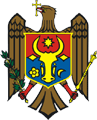 Nr.d/rDenumirea taxeiBaza impozabilășiobiectul impuneriiCota taxeiÎnlesniri fiscale conform art. 296 din Codul fiscal suplimentar celor stabilite prin art. 2951.Taxa pentru amenajarea teritoriului Numărul mediu scriptic trimestrial al salariaților și, suplimentar:– în cazul întreprinderilor individuale și gospodăriilor țărănești (de fermier) – fondatorul întreprinderii individuale, fondatorul și membrii gospodăriilor țărănești (de fermier);100 lei anual pentru fiecare salariat și/sau fondator al întreprinderii individuale, al gospodăriei țărănești (de fermier)2.Taxa pentru salubrizareNumărul de persoane fizice înscrise la adresa declarată ca domiciliu.2 lei lunar pentru fiecare domiciliat înscris la adresa respectivă3.Taxa de piațăSuprafața terenului pieței și a clădirilor, construcțiilor, a căror strămutare este imposibilă fără cauzarea de prejudicii destinației lor3 lei anual pentru m2Nr. d/rTipul obiectului de comerț și/sauobiectul de prestări serviciiCota de bază pentru unitatea de comerț/ de prestări serviciiUnități de comerț cu amănuntul (conform HG nr. 931 din 08.12.2011)Unități de comerț cu amănuntul (conform HG nr. 931 din 08.12.2011)Unități de comerț cu amănuntul (conform HG nr. 931 din 08.12.2011)1.1.1 Magazinele care comercializează produse alimentare, mărfuri de uz casnic, mărfuri industriale, mărfuri pentru sistema de canalizare și produse cosmetice cu suprafața:1.Până la (inclusiv magazinele care nu comercializează băuturi alcoolice )2880 lei1.De la 20,01 – 3780 lei1.De la 50,01 – 4230 lei1.De la 100,01 – 5130 lei1.De la 150,01 – 5580 lei1.Mai mult de 6030 lei2.1.2 Bar3240 lei3.1.3 Farmacii cu suprafața3.Până la 3600 lei4.1.4 Stații de alimentare cu combustibil și gaz15000 lei5.1.5 Magazine care comercializează materiale de construcție5.Până la 5200 lei5.De la 50,01 – 6200 lei5.De la 100,01 – 7200 lei5.Mai mult de 7700 lei6.1.6 Magazinele care comercializează mărfuri (îmbrăcăminte, încălțăminte) uzate (second hand) 6.Până la 20m21000 lei6.De la 20m2 – 50m21200 lei6.Mai mult de 50m21500 lei7.1.7 Disco bar4200 lei8.1.8 Comerț cu amănuntul al produselor alimentare efectuat prin standuri, chioșcuri prin intermediul unității mobile.8000 lei